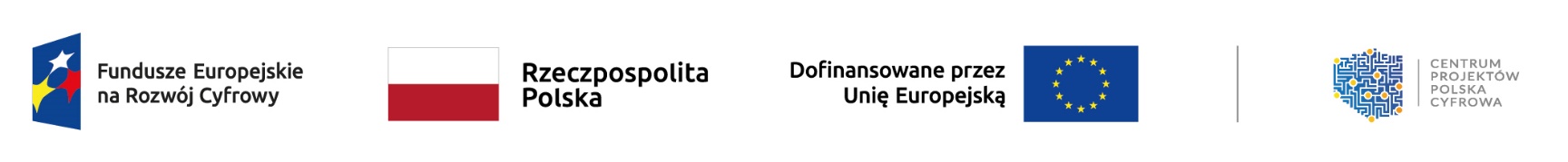 RI.042.3.2024 							Zamość, dnia 15.07.2024 r.Szacowanie wartości zamówienia – zapytanie cenoweGmina Zamość zwraca się z prośbą o oszacowanie wartości zamówienia polegającego na:- przeprowadzenie szkoleń dla pracowników Urzędu Gminy Zamość oraz GOPS Zamość w ramach projektu pn.” Cyberbezpieczna Gmina Zamość”Zadania realizowane są w ramach projektu pn. „Cyberbezpieczna Gmina Zamość” 
z dofinansowaniem z Programu Fundusze Europejskie na Rozwój Cyfrowy 2021 – 2027 (FERC), Priorytet II: Zaawansowane usługi cyfrowe, działanie 2.2. – Wzmocnienie krajowego systemu cyberbezpieczeństwaOpis poszczególnych zadań realizowanych w ramach zamówienia:Szkolenia muszą zostać zorganizowane i przeprowadzone przez jednostki posiadające stosowną wiedzę oraz m.in. 2 letnie doświadczenie w przygotowaniu i przeprowadzeniu szkoleń budujących i wzmacniających świadomość cyberzagrożeń.Ad.1, Ad.9Szkolenie specjalistyczne dla IOD w UG Zamość - wymagania normy ISO 27001Szkolenie specjalistyczne dla IOD w GOPS Zamość - wymagania normy ISO 27001Szkolenie stacjonarne lub online dla 2 osób, min. 10 godz., rozłożone na 2 dni robocze, w j. polskim, zakończone uzyskaniem zaświadczenia/certyfikatu.Minimalny zakres szkolenia:Czym jest system zarządzania bezpieczeństwem informacji oraz terminologia z nim związanaPrzegląd i struktura normy ISO 27001Zastosowanie normy ISO w dokumentacjiPraktyki i wytyczne do zastosowaniaAudyty zgodne z ISO 27001Program szkolenia musi uzyskać akceptację Zamawiającego.W przypadku organizacji szkolenie w trybie stacjonarnym musi ono zostać zorganizowane na terenie miasta Zamość. Ad.2, Ad.10Szkolenie specjalistyczne dla IOD w UG Zamość - krajowe ramy interoperacyjności - jak przeprowadzać audyty bezpieczeństwaSzkolenie specjalistyczne dla IOD w GOPS Zamość - krajowe ramy interoperacyjności - jak przeprowadzać audyty bezpieczeństwaSzkolenie stacjonarne lub online dla 2 osób, min. 10 godz., rozłożone na 2 dni robocze, w j. polskim, zakończone uzyskaniem zaświadczenia/certyfikatu.Minimalny zakres szkolenia:Niezbędne przepisyPodstawowe zagrożenia w obszarze ITNormy ISO do realizacji założeń KRIProcedury – na podstawie czego i jakie są wymaganeKRI a KSCAudyt KRI – składowe, procedura, analiza ryzykaProgram szkolenia musi uzyskać akceptację Zamawiającego.W przypadku organizacji szkolenie w trybie stacjonarnym musi ono zostać zorganizowane na terenie miasta Zamość. Ad.3, A.11Szkolenie specjalistyczne dla IOD w UG Zamość - analiza ryzyka w obszarze cyberbezpieczeństwaSzkolenie specjalistyczne dla IOD w GOPS Zamość - analiza ryzyka w obszarze cyberbezpieczeństwaSzkolenie stacjonarne lub online dla 2 osób, min. 10 godz., rozłożone na 2 dni robocze, w j. polskim, zakończone uzyskaniem zaświadczenia/certyfikatu. Minimalny zakres szkolenia:Cel i zakres analizy ryzykaAktywa podlegające ochronieKryteria oceny ryzykaJak i skąd zebrać informacje o zagrożeniach i podatnościachOcena ryzyka, monitorowanie i przeglądanie ryzykaŚrodki zarządzania ryzykiemDokumentowanieProgram szkolenia musi uzyskać akceptację Zamawiającego.W przypadku organizacji szkolenie w trybie stacjonarnym musi ono zostać zorganizowane na terenie miasta Zamość. Ad.4, Ad.13Szkolenie specjalistyczne dla IOD w UG Zamość - audytor wewnętrzny systemu zarządzania bezpieczeństwem informacji ISO 27001Szkolenie specjalistyczne dla IOD w GOPS Zamość - audytor wewnętrzny systemu zarządzania bezpieczeństwem informacji ISO 27001Szkolenie stacjonarne lub online dla 2 osób, min. 20 godz., rozłożone na min. 3 dni robocze, w j. polskim, zakończone uzyskaniem certyfikatu Audytor wewnętrzny systemu zarządzania informacji zgodny z normą ISO/IEC 27001.Minimalny zakres szkolenia:Zrozumienie wymagań i wytycznych norm ISO/IEC 27001:2022 i PN-EN ISO 19011:2018-08; Zdobycie wiedzy w zakresie zasad audytowania; Pozyskanie umiejętności skutecznego i praktycznego przygotowania planu i prowadzenia audytu wewnętrznego (wybrane wymagania PN-EN ISO/IEC 17021-1); Pozyskanie umiejętności Identyfikowania celów i korzyści audytu systemu zarządzania bezpieczeństwem informacji zgodnie z wymaganiami normy ISO/IEC 27001:2022 (tożsamej z PN-EN ISO/IEC 27001:2023); Zdobycie praktycznej wiedzy i umiejętności w zakresie przygotowania raportu z audytu wewnętrznego; Nabycie umiejętności identyfikowania i formułowania zapisów dotyczących niezgodności/ zgodności i spostrzeżeń;Program szkolenia musi uzyskać akceptację Zamawiającego.W przypadku organizacji szkolenie w trybie stacjonarnym musi ono zostać zorganizowane na terenie miasta Zamość. Ad.5, Ad.14Szkolenie specjalistyczne dla IOD w UG Zamość - ISO 27002 - dobre praktyki zabezpieczania informacji na podstawie wymagań normySzkolenie specjalistyczne dla IOD w GOPS Zamość - ISO 27002 - dobre praktyki zabezpieczania informacji na podstawie wymagań normySzkolenie stacjonarne lub online dla 2 osób, min. 10 godz., rozłożone na 2 dni robocze, w j. polskim, zakończone uzyskaniem zaświadczenia/certyfikatu.Minimalny zakres szkolenia:Przegląd i struktura normy ISO 27002Zastosowanie normy ISO Praktyki i wytyczne do zastosowaniaProgram szkolenia musi uzyskać akceptację Zamawiającego.W przypadku organizacji szkolenie w trybie stacjonarnym musi ono zostać zorganizowane na terenie miasta Zamość. Ad.6Szkolenie z cyberbezpieczeństwa dla pracowników i kierownictwa dla UG ZamośćSzkolenie stacjonarne zorganizowane dla 60 pracowników. Miejsce szkolenia świetlica Urzędu Gminy Zamość (ul. Peowiaków 92, Zamość), min. 6 godz. dla jednej grupy, podzielone na min. 3 grupy szkoleniowe (jedna grupa szkoleniowa = jeden dzień szkolenia), zorganizowane w godz. 8.00 – 15.00, od poniedziałku do piątku.Szkolenie zakończone uzyskaniem zaświadczenia przez uczestników.Program szkolenia przygotowuje Wykonawca, program ma być dostosowany do tematu szkolenia oraz zakres szkolenia przygotowany pod kątem uczestników szkolenia tj. pracownicy Urzędu Gminy Zamość. Program szkolenia musi uzyskać akceptację Zamawiającego.Ad.7Szkolenie specjalistyczne online dla ASI w UG Zamość - ESET Client & Network Security AdministratorSzkolenie on-line, min. 240 minut, odbywające się w dni robocze, w godzinach 7.30 – 15.30.Szkolenie zakończone uzyskaniem zaświadczenia/certyfiktu.Minimalny zakres szkolenia:Omówienie dostępnych produktówOmówienie konsoli Wdrożenie konsoli Eset Protect Przygotowanie politykWdrożenie Agenta i Oprogramowania AV Program szkolenia musi uzyskać akceptację Zamawiającego.Ad.8Szkolenie specjalistyczne online dla ASI w UG Zamość - Certified Stormshield Network Administrator (CSNA)  Szkolenie on-line, min. 240 minut, odbywające się w dni robocze, w godzinach 7.30 – 15.30.Szkolenie zakończone uzyskaniem zaświadczenia/certyfikatu.Minimalny zakres szkolenia:Rozpoczęcie pracy z urządzeniemZbieranie logów i monitorowanie Obiekty Konfiguracja sieci Translacja adresów sieciowych (NAT), połączeń wychodzących (maskarada), połączeń przychodzących (przekierowanie)Filtrowanie ruchu sieciowego (Firewall)Ogólne informacje dot. filtrowania ruchu i koncepcji śledzenia połączeń (Stateful inspection) Ochrona aplikacji Wirtualne sieci prywatne (VPN) SSL VPN KonfiguracjaProgram szkolenia musi uzyskać akceptację Zamawiającego.Ad.12Szkolenie z cyberbezpieczeństwa dla pracowników i kierownictwa jednostki GOPS ZamośćSzkolenie stacjonarne zorganizowane dla 26 pracowników. Miejsce szkolenia świetlica GOPS Zamość (ul. Szczebrzeska 120, Zamość), min. 6 godz. dla jednej grupy, podzielone na 2 grupy szkoleniowe (jedna grupa szkoleniowa = jeden dzień szkolenia), zorganizowane w godz. 8.00 – 15.00, od poniedziałku do piątku.Szkolenie zakończone uzyskaniem zaświadczenia przez uczestników.Program szkolenia przygotowuje Wykonawca, program ma być dostosowany do tematu szkolenia oraz zakres szkolenia przygotowany pod kątem uczestników szkolenia tj. pracownicy GOPS Zamość. Program szkolenia musi uzyskać akceptację Zamawiającego.Zamówienie musi być zrealizowane zgodnie z warunkami i wytycznymi konkursu grantowego „Cyberbezpieczny Samorząd”, Priorytet II: Zaawansowane usługi cyfrowe, działanie 2.2. – Wzmocnienie krajowego systemu cyberbezpieczeństwa, Fundusze Europejskie na Rozwój Cyfrowy 2021 – 2027 (FERC).Termin wykonania zamówienia 2024/2025Proszę o przesłanie szacowanej wartości zamówienia poprzez Platformę zakupową, na której umieszczone jest zapytanie cenowedo dnia 19.07.2024 r. do godz. 14.00.Proszę o podanie ceny netto.Wykonawca musi posiadać niezbędną wiedzę fachową, kwalifikacje, możliwości i uprawnienia konieczne do prawidłowego wykonania zamówienia.Dodatkowych informacji dotyczących szacowania wartości zamówienia udziela:- Joanna Tokarska e-mail: jtokarska@zamosc.org.pl  nr tel. 84 639 29 59 wew. 62.Obszar organizacyjnyLp.ZakresosobyJednostkaTermin realizacji1Szkolenie specjalistyczne dla IOD w UG Zamość - wymagania normy ISO 270011Urząd Gminy Zamość Do 02.12.20242Szkolenie specjalistyczne dla IOD w UG Zamość - krajowe ramy interoperacyjności - jak przeprowadzać audyty bezpieczeństwa1Urząd Gminy ZamośćOd 02.01.2025 do 01.04.20253Szkolenie specjalistyczne dla IOD w UG Zamość - analiza ryzyka w obszarze cyberbezpieczeństwa1Urząd Gminy ZamośćDo 31.10.20244Szkolenie specjalistyczne dla IOD w UG Zamość - audytor wewnętrzny systemu zarządzania bezpieczeństwem informacji ISO 270011Urząd Gminy ZamośćOd 02.01.2025 do 10.11.20255Szkolenie specjalistyczne dla IOD w UG Zamość - ISO 27002 - dobre praktyki zabezpieczania informacji na podstawie wymagań normy1Urząd Gminy ZamośćOd 02.01.2025 do 10.11.20256Szkolenie z cyberbezpieczeństwa dla pracowników i kierownictwa dla UG Zamość60Urząd Gminy ZamośćOd 02.01.2025 do 10.06.20257Szkolenie specjalistyczne online dla ASI w UG Zamość - ESET Client & Network Security Administrator1Urząd Gminy ZamośćOd 02.01.2025 do 30.04.20258Szkolenie specjalistyczne online dla ASI w UG Zamość - Certified Stormshield Network Administrator (CSNA)  1Urząd Gminy ZamośćOd 02.01.2025 do 30.09.20259Szkolenie specjalistyczne dla IOD w GOPS Zamość - wymagania normy ISO 270011GOPS ZamośćDo 02.12.202410Szkolenie specjalistyczne dla IOD w GOPS Zamość - krajowe ramy interoperacyjności - jak przeprowadzać audyty bezpieczeństwa1GOPS ZamośćOd 02.01.2025 do 01.04.202511Szkolenie specjalistyczne dla IOD w GOPS Zamość - analiza ryzyka w obszarze cyberbezpieczeństwa1GOPS ZamośćDo 31.10.202412Szkolenie z cyberbezpieczeństwa dla pracowników i kierownictwa jednostki GOPS Zamość26GOPS ZamośćOd 02.01.2025 do 10.06.202513Szkolenie specjalistyczne dla IOD w GOPS Zamość - audytor wewnętrzny systemu zarządzania bezpieczeństwem informacji ISO 270011GOPS ZamośćOd 02.01.2025 do 10.11.202514Szkolenie specjalistyczne dla IOD w GOPS Zamość - ISO 27002 - dobre praktyki zabezpieczania informacji na podstawie wymagań normy1GOPS ZamośćOd 02.01.2025 do 10.11.2025